09.06.2020 – kl. V – matematyka - lekcja zrealizowana online (discord)Przerabiamy lekcję – Pole trójkąta i trapezu – zadania utrwalające                                                                                          (podręcznik str. 193-199)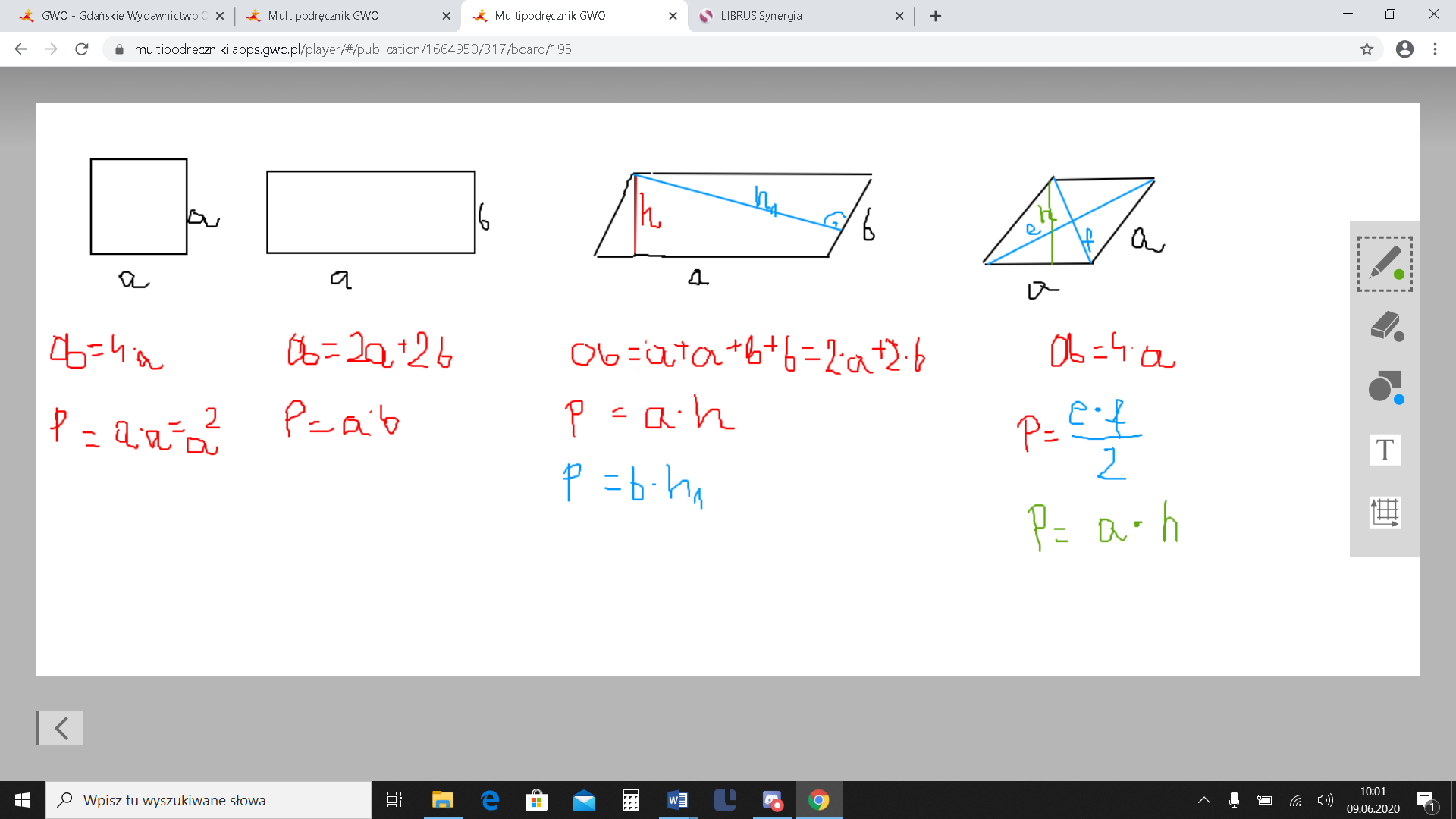 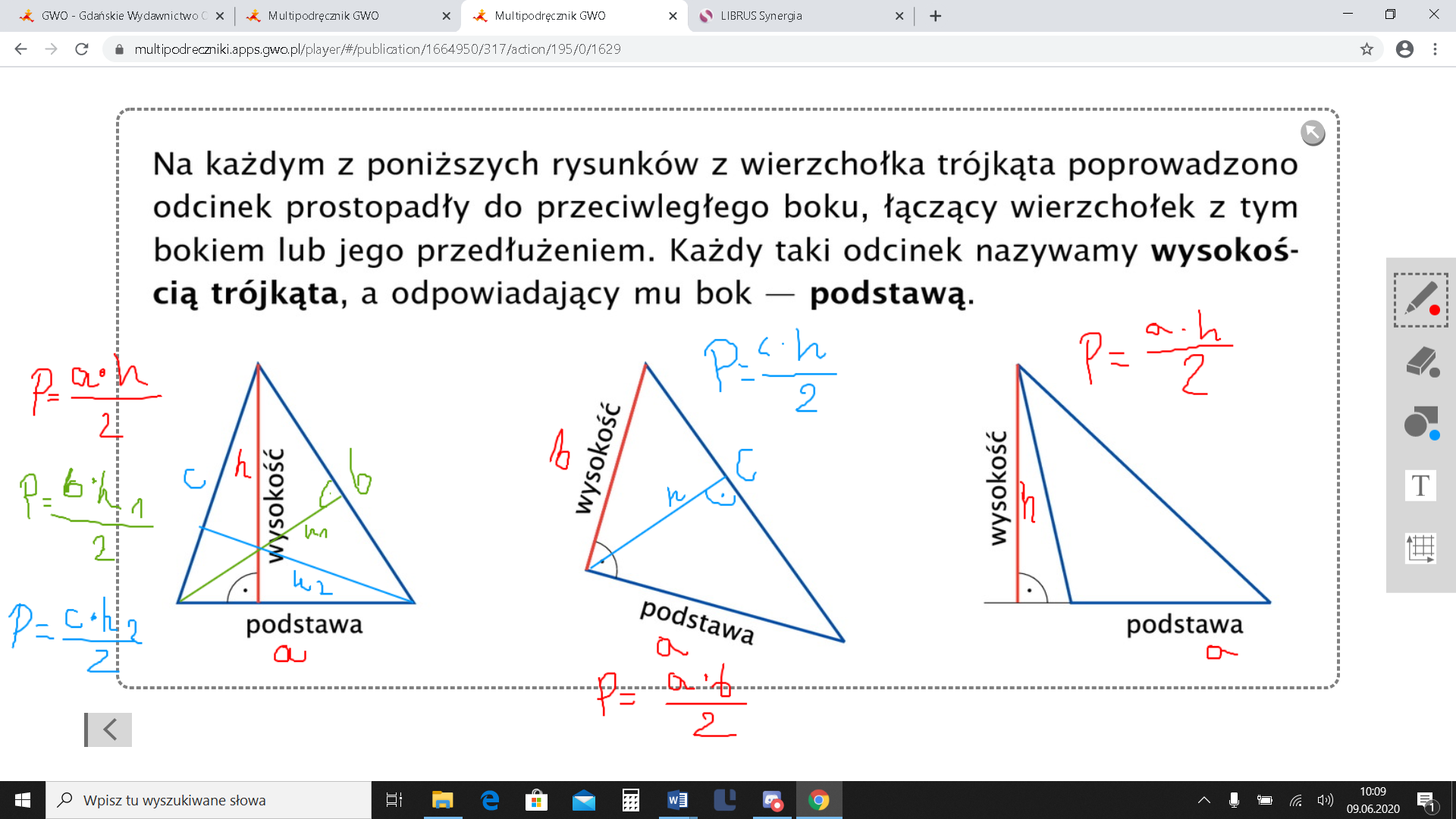 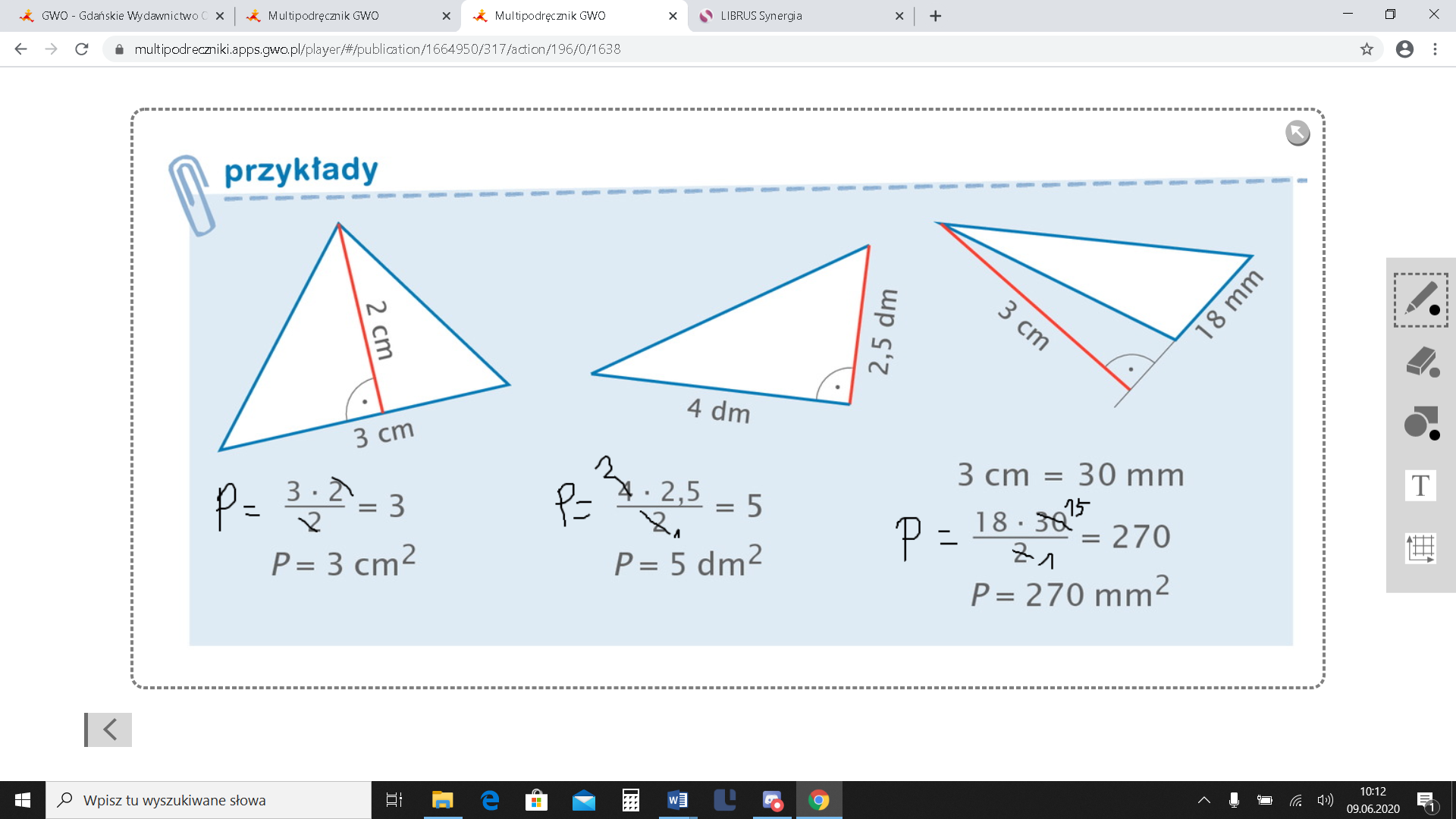 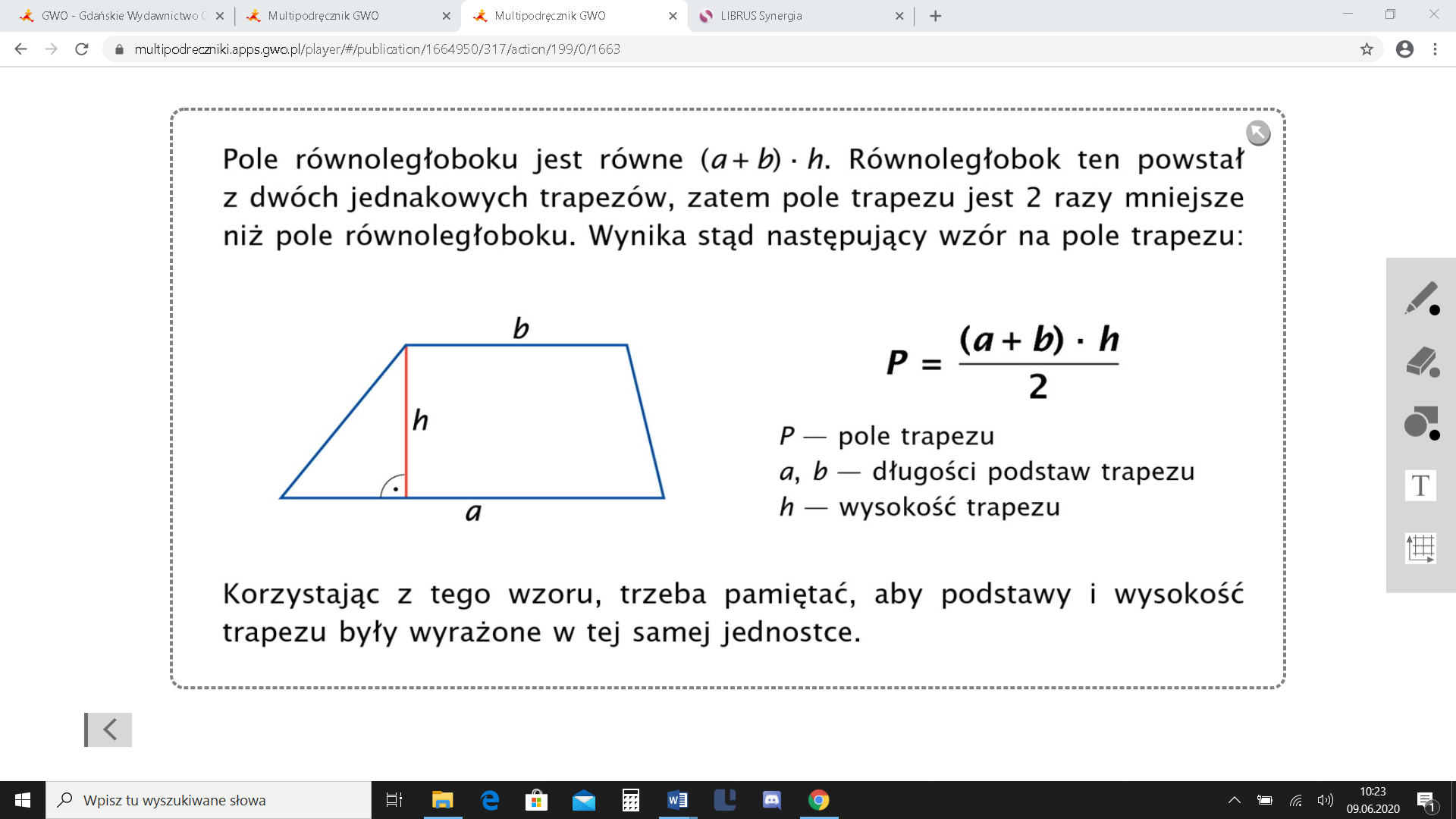 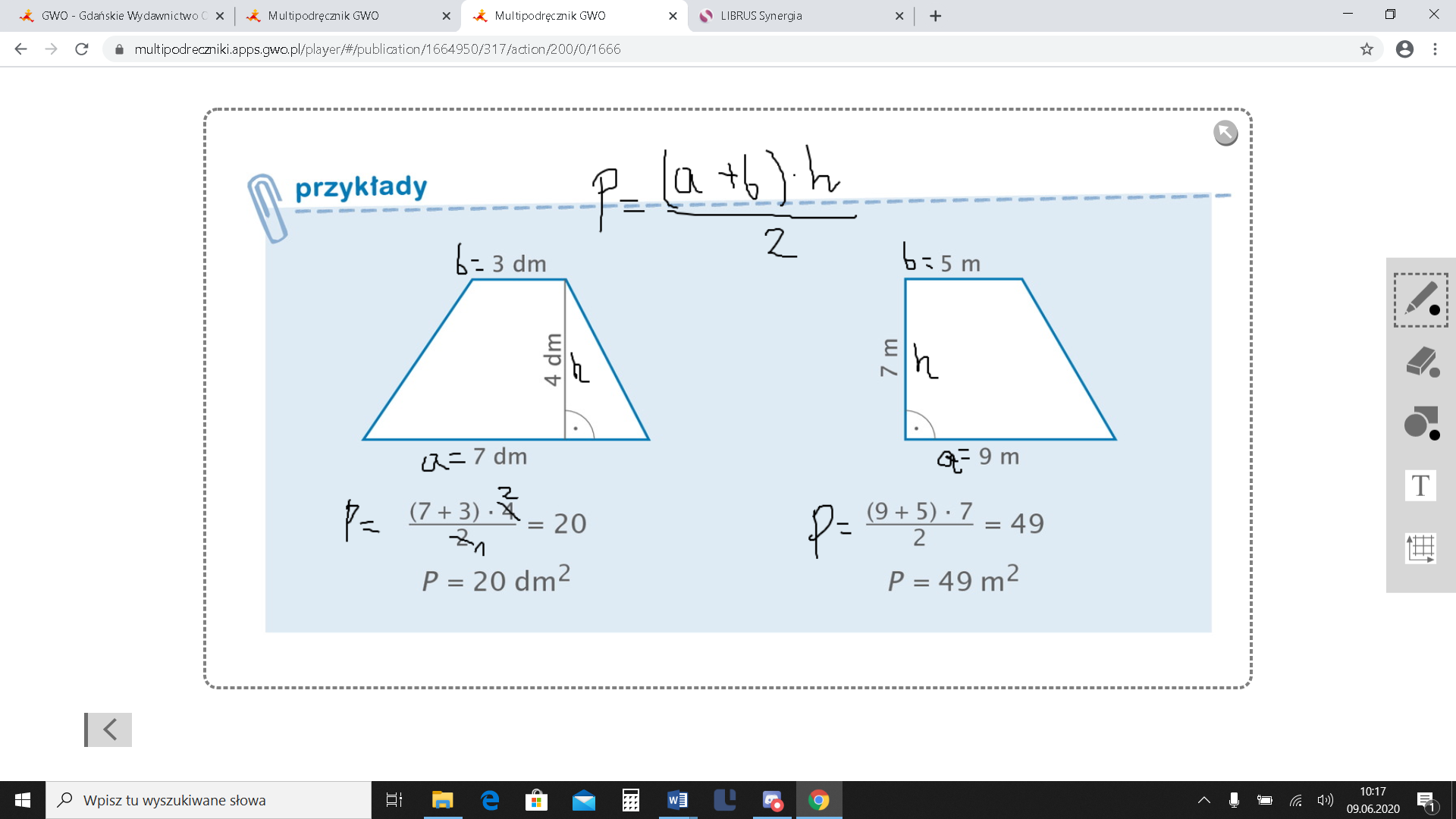 Proszę o wykonanie z podręcznika zadania 1 str.195 i zad. 1 str. 198